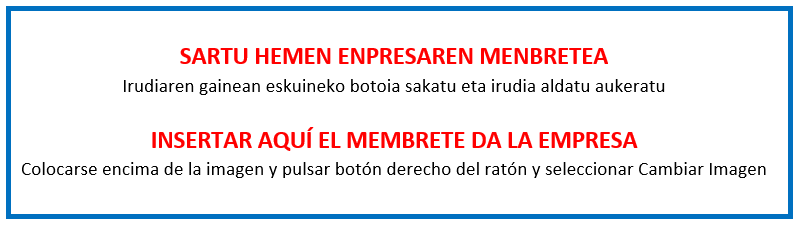 VII. ERANSKINA  -  ANEXO VIIKANPO PERTSONALAREN ORDUEN ADIERAZPENA       DECLARACIÓN DE HORAS PERSONAL EXTERNO“Programa para promover la generación de oportunidades, el valor diferencial y la sostenibilidad del tejido empresarial de Gipuzkoa” convocatoria 2022"Gipuzkoako enpresa sarearen aukerak, balio diferentziala eta iraunkortasuna sustatzeko programa“ 2022ko deialdiaENPRESAREN DATUAK  DATOS DE LA EMPRESAKANPOKO ENTITATEAREN DATUAK     DATOS DE LA ENTIDAD EXTERNAADIERAZTEN DUT, proiektu honen garapenean  ondoko entitateek parte hartu dutelaDECLARO que en el desarrollo de este proyecto han participado las siguientes entidadesNADNIABIZENAK - IzenaAPELLIDOS - NombreEGOTZITAKO ORDU KOPURUANº HORAS IMPUTADAS Guztira /totalLekua eta data / Lugar y fecha                                                        n, 2023ko                                    (a)ren              aEn                                                  , a           de                                             de 2023Lekua eta data / Lugar y fecha                                                        n, 2023ko                                    (a)ren              aEn                                                  , a           de                                             de 2023Sinadura eta enpresaren zigilua / Firma y sello de la empresaKanpo entitatearen sinadura eta zigilua / Firma y sello de la entidad externa